2B Parabolas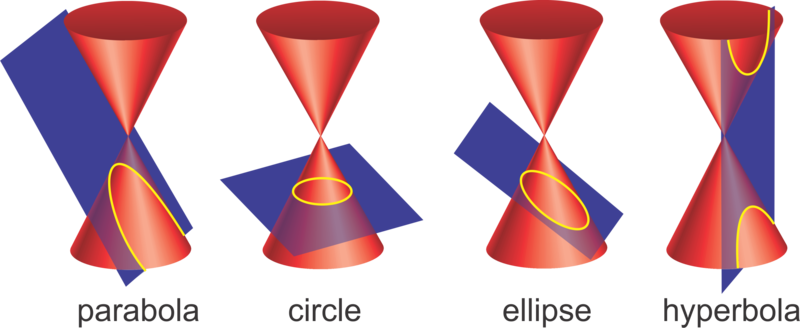 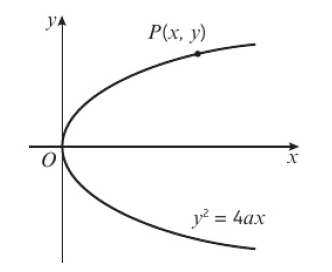 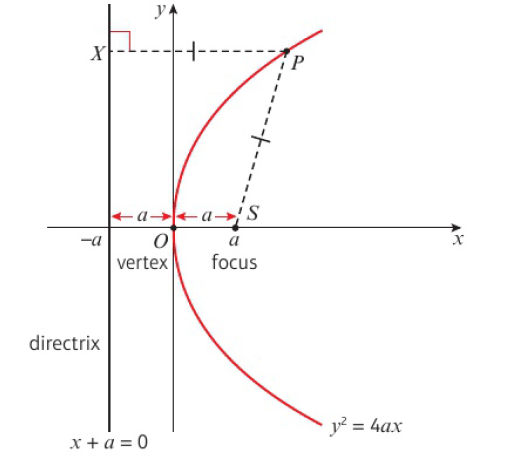 Find the equation of the parabola with:focus:  and directrix focus  and directrix Find the coordinates of the focus and an equation of the directrix of a parabola with equation: